ПРЕСС-СЛУЖБА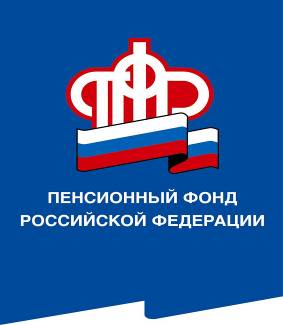 ГОСУДАРСТВЕННОГО УЧРЕЖДЕНИЯ – ОТДЕЛЕНИЯ ПЕНСИОННОГО ФОНДА РОССИЙСКОЙ ФЕДЕРАЦИИПО ВОЛГОГРАДСКОЙ ОБЛАСТИ. Волгоград, ул. Рабоче-Крестьянская, 16тел. (8442) 24-93-77Официальный сайт Отделения ПФР по Волгоградской области – pfr.gov.ru4 октября 2021 года
    Все больше пенсионеров региона получают пенсию через банк 

Пенсионеры Волгоградской области предпочитают получать пенсии на банковские карты. По данным отделения Пенсионного фонда России в Волгоградской области  70%  пенсионеров уже пользуются услугами банков. 

Более полумиллиона пенсионеров региона уже перешли на получение пенсии на карту и оценили ее преимущества. Финансовая грамотность пенсионеров растет, многие банки придумывают акции и бонусы специально для пожилых людей. Получение пенсии по почте выбирают в основном жители сельских районов, где не развита система оплаты банковской картой. 
Напомним, что Пенсионный фонд России сегодня предлагает два способа получения пенсии: через отделения Почты России, через банк. Изменить способ доставки (с почты – на карту и наоборот) можно не выходя из дома через личный кабинет. 